       Дистанционное обучение по дополнительной общеразвивающей                                 программе «Мастерская чудес»Внимание! Все задания выполнять под контролем  взрослых  (родителей)!Группа 7 (Бюджет)Возраст детей- 7-10летТема  занятия :  БумагопластикаЗадание 3. «Белоснежный голубь»Занятие рассчитано на 4 часа Здравствуйте, ребята! Сегодня мы с вами сделаем своими руками замечательных белых голубей. Эта птица- один из древнейших символов, олицетворяющих мир, чистоту, любовь, свободу и добрую весть. Поэтому наш голубь может стать украшением любого праздника или просто хорошим подарком доброму человеку.Необходимые материалы: Лист белой бумаги формата А4, ножницы, клей ПВА, пластиковая карточка.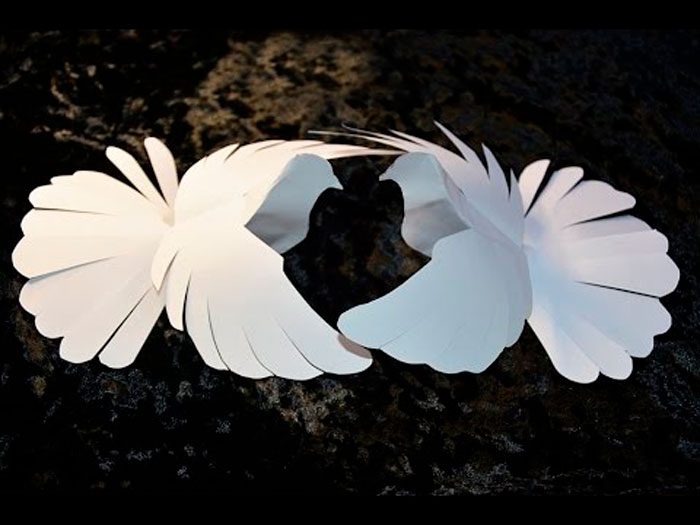 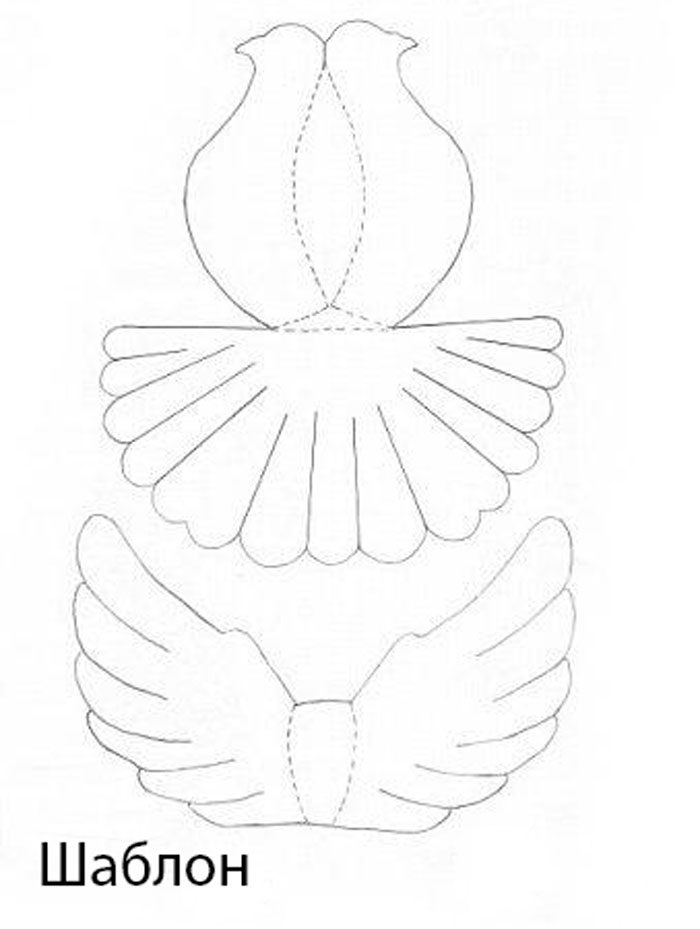      Этапы работы:1.Распечатайте шаблон , вырежьте заготовку и сделайте надрезы на хвосте;  2.Сделайте загибы по пунктирным линиям, используя пластиковую карточку для удобства. Пунктирные линии должны остаться внутри;
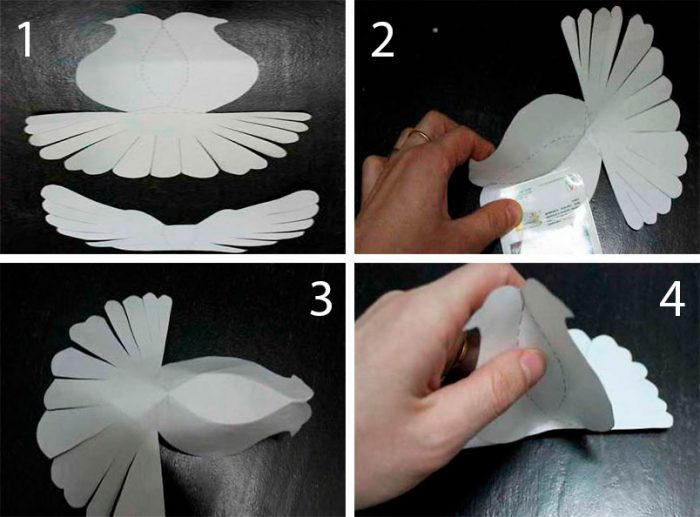       3.Нанесите клей на треугольник у основании хвоста;      4 Посадите  голубя на хвост;          5.Подкрутите перья хвоста следующим способом: от основания каждого перышка к краю проведите ножницами резкими движениями (родители или взрослые члены семьи помогут вам сделать это правильно);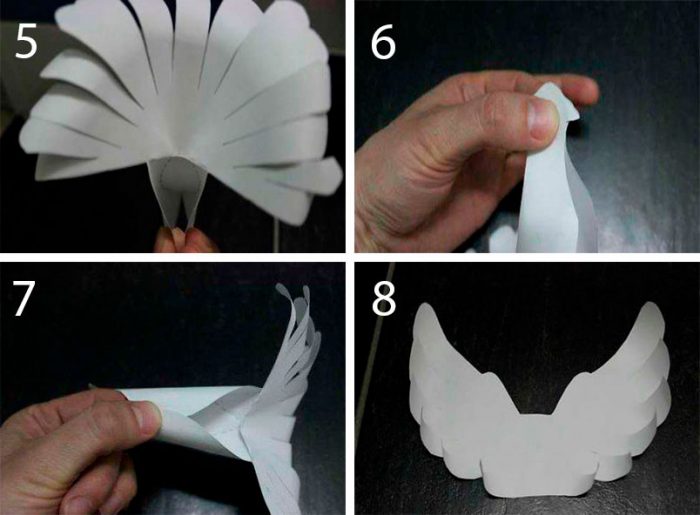 6.Склейте голову голубя, как показано на фото;7.Склейте грудку голубя;8.Возьмите крылья и подкрутите пёрышки таким же способом, как и хвост. Пунктирные линии должны остаться внизу.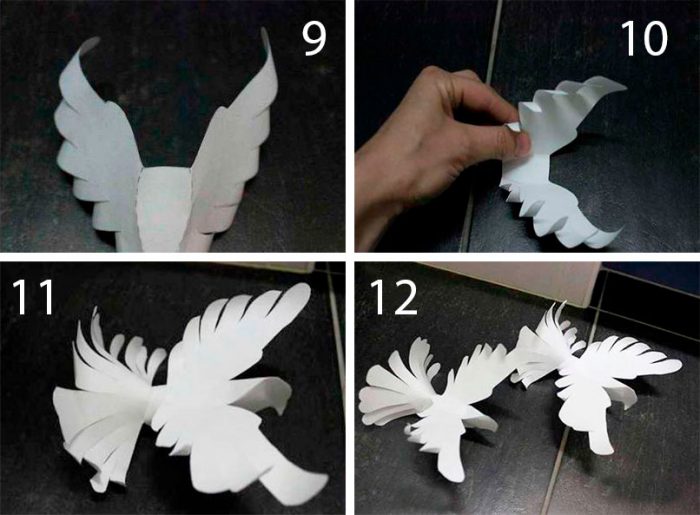    9.Выверните крылья таким образом, чтобы пунктиры остались внизу.  10.Проверьте,  чтобы крылья были подкручены с обеих сторон симметрично друг другу;  11. Приклейте  крылья к центру спинки голубя.  12. Белоснежный голубь готов.        Рекомендую сделать пару голубей.       Удачи  вам , ребята! Дистанционное обучение по дополнительной  общеразвивающей                   программе  « Маленький волшебник»Внимание! Работы выполняются под присмотром  взрослых!Группа 8,9 ( Бюджет)Возраст детей :7-10летТема занятия : БумагопластикаЗадание3 : « Открытка к 9 Мая»Занятие рассчитано на 4часаЗдравствуйте ,ребята!Приближается  самый главный праздник нашей страны-День Победы!Каждый год миллионы  людей отдают дань памяти всем погибшим в войне 1941-1945г.г. В  2020 году отмечается  торжественная дата-75- летие  Победы в Великой Отечественной войне. Мы поздравим наших дорогих ветеранов с этой торжественной датой. Самым простым, но трогательным подарком является открытка, сделанная своими руками.Предлагаю Вашему вниманию мастер-класс : « Открытка к  9 Мая»Необходимые материалы:Цветной картон;Цветная бумага;Клей ПВА;Ножницы;Линейка;Георгиевская лента;Фломастеры.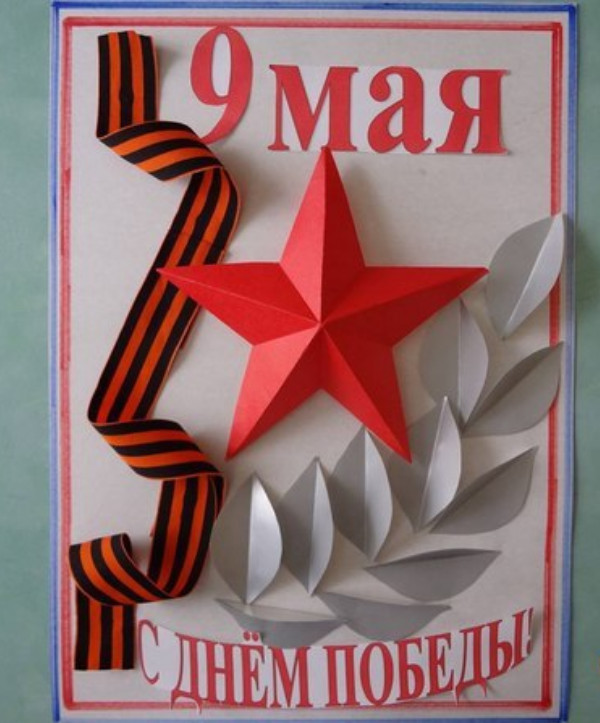 Этапы работы:Подготовить основу  ( картон белый или голубой). Размер  основы для открытки подберите самостоятельно;Фломастером ил маркером при помощи линейки сделайте окантовку ( рамочку) или придумайте свой вариант оформления рамки;Нарежьте листочки для лавровой ветви ( используйте бумагу зеленого,  золотистого или серебристого цвета; Каждый листочек согните ровно по вертикали  ; (фото1)(фото1)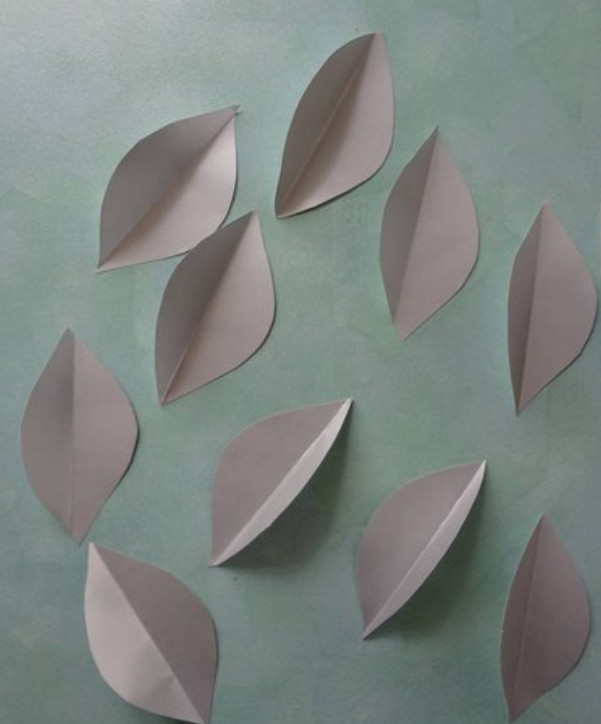 Распечатайте шаблон звезды, вырезайте аккуратно, по контуру;(фото2)Переведите шаблон на бумагу красного цвета; (фото2)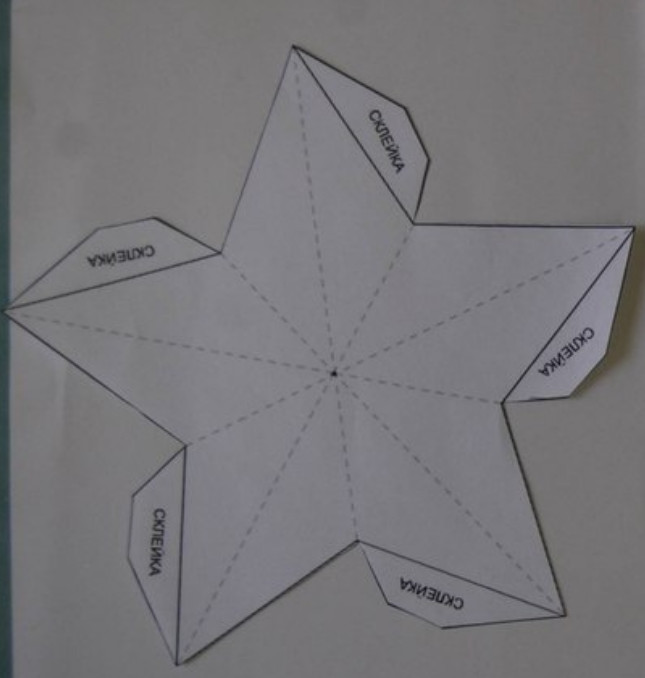 Пунктирные линии –это места сгибов, точно по пунктирным линиям сделать сгибы; (фото3)А так же по краям звезды; (фото3)Загнуть каждый кончик звезды и склеить четко по линиям , где есть пометка « склейка»  ; ( фото4)Подождать , когда клей высохнет;Готовую звезду аккуратно прогладить по линиям сгибов , как показано на фото (5) Звезда в готовом виде (фото6)Наклеиваем все элементы работы на картон, начиная с лавровой ветви; Подклеиваем георгиевскую ленту;Вырезаем из цветной бумаги и наклеиваем надписи или подписываем.Открытка готова. Творческих успехов!( фото3)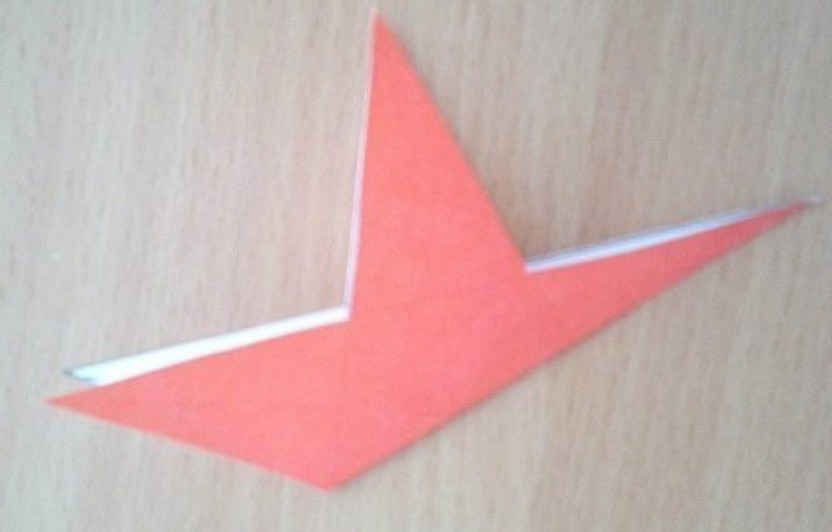 ( фото4)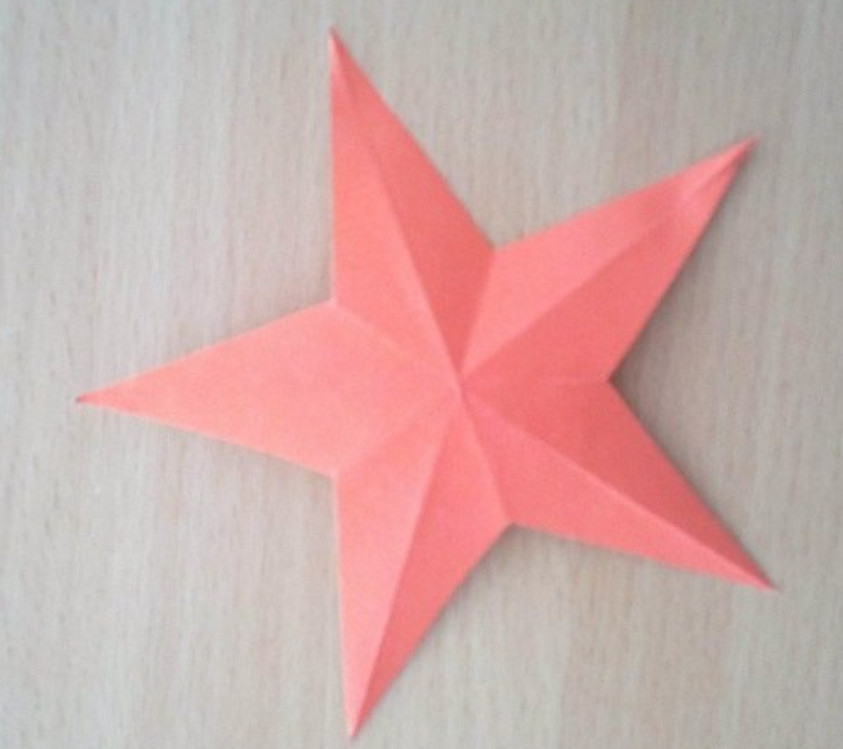    (фото5)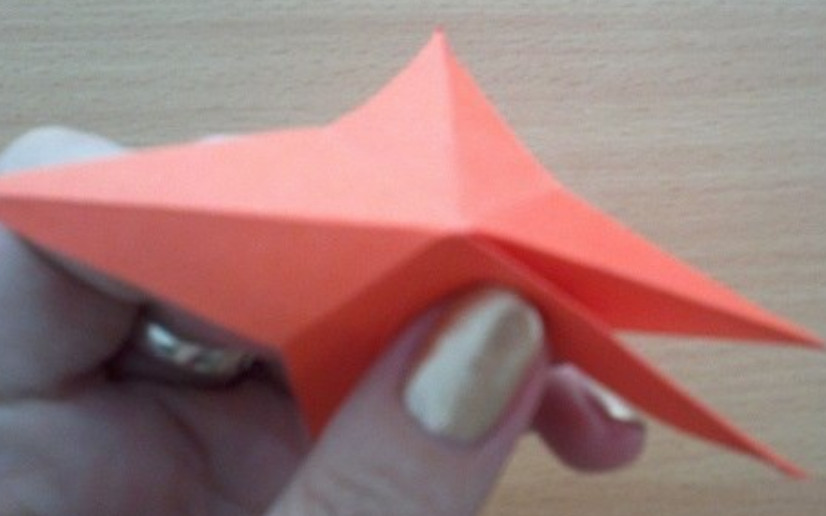 ( фото6)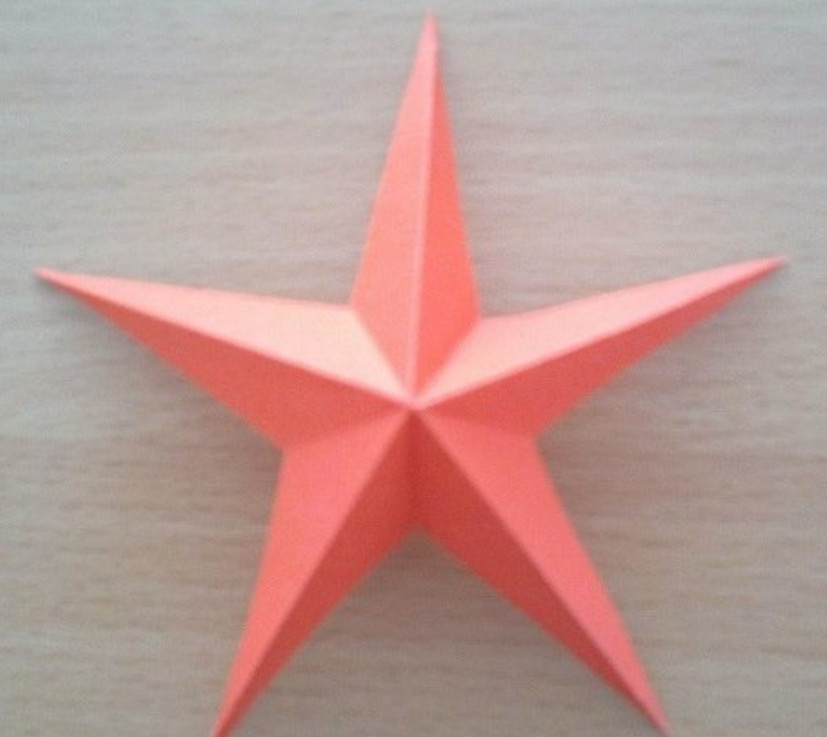    Дистанционное обучение по дополнительной общеразвивающей                         программе « Чудеса своими руками»Группа 10 ( Бюджет)Возраст детей -7-12 летТема занятия : Кукла-оберегЗадание 3 « Кукла-колокольчик»Занятие рассчитано на 4 часаВсе задания выполняются под присмотром взрослых (родителей)!Здравствуйте, ребята! Сегодня мы научимся делать куколку оберег для дома « Колокольчик»Кукла Колокольчик, которая выполняет функцию оберега, создана на Валдае. Край знаменит миниатюрными колокольчиками, которые прикреплялись к повозкам ямщиков. Веселый перезвон на конских дугах сулил хорошие известия, скрашивал долгую дорогу ямщика, защищал его от скуки и диких животных.Валдайскими колокольчиками женщины привлекали в жилище добрые вести. Кукла Колокольчик оберегала дом от зависти , зла и всего дурного.   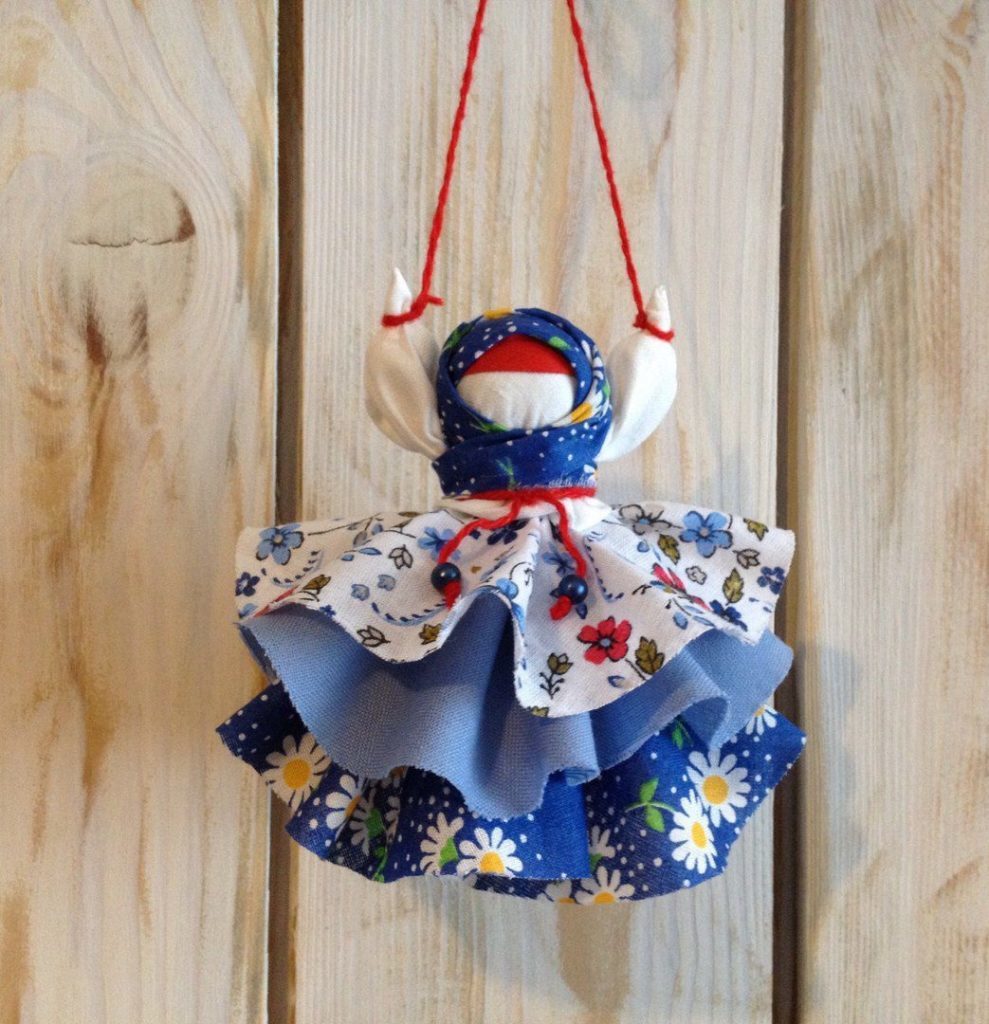 Притягивая в дом добро и радость, кукла стала популярной.У славянского одеяния куколки персональные значения:Оберег выполнен в форме колокола: ярко обозначена талия и расклешена куполообразная юбка. Колокол олицетворяет женское начало, а куполообразная конфигурация — Небесное Царство.В основе оберега, где пересечение с руками, формируется крест — основной символ христиан.На куклу одето три юбки, которые символизируют три мира: Явь, Правь, Навь. Первый мир материальный, второй — божественный, третий — место существования предков, пристанище духов. В совокупности образуется гармоничная комбинация энергетики для души, физического тела и духа.Оберег выглядит ярко и празднично. Создается впечатление, что кукла танцует. Существовало поверье: если игрушка-защитница одета в яркий наряд, радость с благополучием не обойдут жилище стороной.Если взять амулет в руки, кукла издает приятное звучание. Звон колокольчиков отпугивает нечистую силу.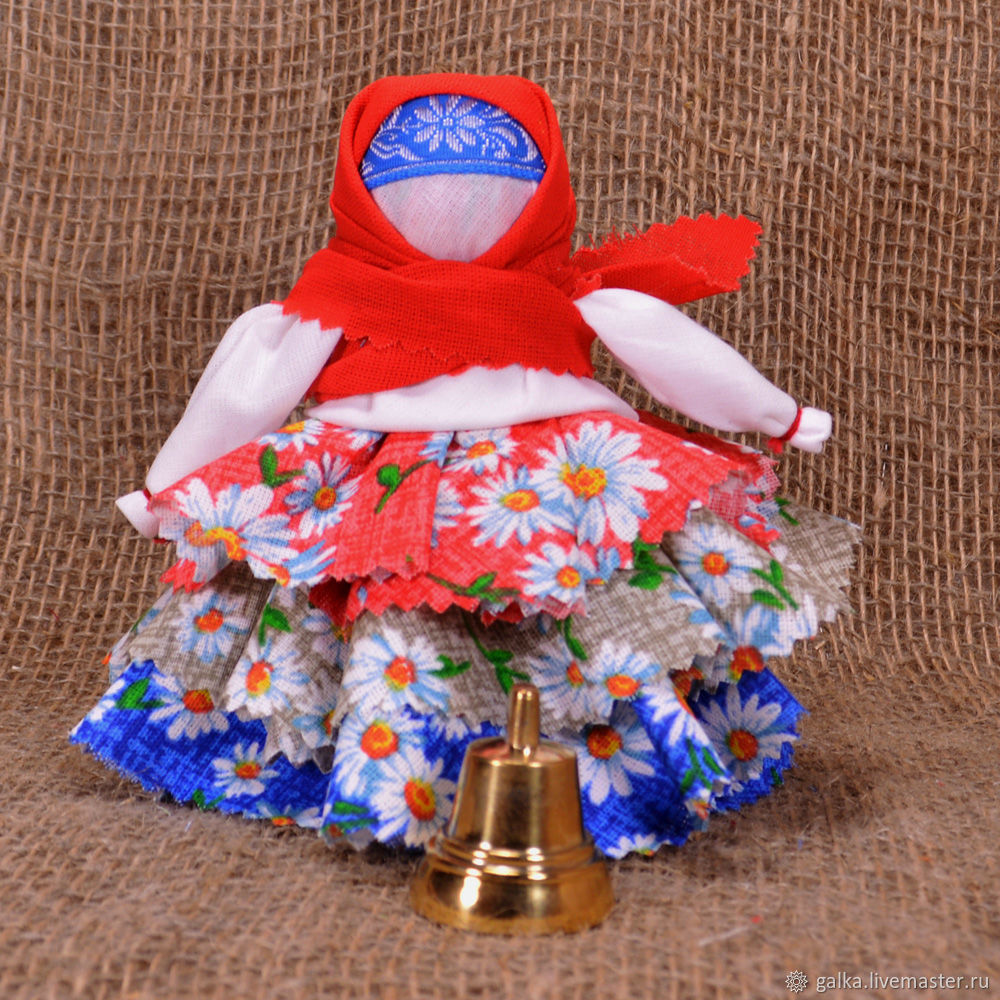 Интересно! Колокольному перезвону присуща целебная сила. Звук защищает пространство от зла, оказывает положительное воздействие на все живое.Подготовка к работе:Для амулета не обязательно использовать новый материал — можно пустить в дело и старую ткань. Условие только одно: одежда для оберега не должна принадлежать больному или умершему. Тканевые обереги недопустимо сшивать — их только скрепляют нитями.Работать над созданием оберега нужно в добром здравии и отличном настроении. Намерения должны быть благими.  Ткань для создания оберега выбирают яркую. В наряде игрушки непременно должен присутствовать алый цвет.На заметку! В процессе завязывания узелков загадывают желание. Амулет запомнит и исполнит мечту.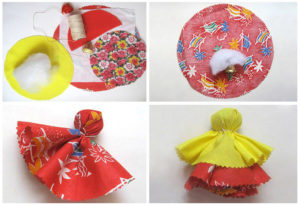  Необходимые материалы: для миниатюрной куклы, высота которой составит 11 см:Три разноцветных тканевых квадрата размером 20–25 см. Самый большой элемент должен быть из более плотного материала для простоты закрепления конфигурации амулета. Из ткани вырезают круги разного диаметра.Тканевый отрез белоснежного цвета размером около 16х16 см.Небольшой тонкий лоскут для косынки.Высушенная трава либо вата.Миниатюрный колокольчик.Алые нити. Рекомендуется выбрать те, которые легко разорвать, или сразу приготовить несколько кусков.Этапы работы: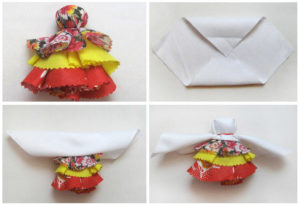 Взять кусок ваты или синтепона и скатать их в шарик.Прикрепить колокольчик к вате так, чтобы элемент свисал.Взять объемный круг и уложить в середину шарик из ваты со звонком.Стянуть ниткой получившуюся голову куклы. Расправить юбку.Аналогичные манипуляции выполнить с остальными кругами. Крайний круг должен быть меньшим диаметром. После выполнения действий появится голова и юбки со звенящим колокольчиком.Согнуть два противоположных края белого лоскута, слегка наложив их друг на друга. Осторожно надеть на голову игрушки конверт и перетянуть ниткой. Получится голова и руки. Из разноцветных нитей смастерить манжеты, обвязать края рукавов.Надеть на куклу косынку, подвязав края под руками или спереди.Можно повесить на готовую игрушку дополнительные колокольчики, прикрепить к рукам тесемку для удобного размещения над дверью. Защитница готова!Заряженная положительной энергетикой и изготовленная с соблюдением всех правил кукла Колокольчик обретает огромную силу, способность привлекать в дом благие вести, делать хозяев счастливыми. Самодельная игрушка станет надежным защитником от несчастий.Удачи Вам, ребята, и хорошего  настроения !